Form ApprovedOMB No. 0990-Exp. Date   XX/XX/20XXYES Initiative QPR 		[Grantee Name][Period of Performance]Welcome to the YES Initiative Quarterly Progress Report!This is the Quarterly Progress Report (QPR) for your YES Initiative project funded by the Office of Minority Health (OMH) and Office on Women’s Health (OWH). You are required to complete this QPR once per quarter for the duration of your funded program. Please answer all applicable questions to the best of your ability.Your information will be saved each time you advance to the next page of the report by clicking "Save & Continue". Please use the purple "Back" button if you want to navigate to the previous page. You can exit the report at any time and return to the form later but must click "Save & Exit" in order to save any information that you have entered up to that point. You will also be able to return to prior sections to add more information at any time before the final submission. Please answer every question in this report. If the answer is zero or the question does not apply, please mark the corresponding option or write "N/A" in the text box.You will be provided with a set of Frequently Asked Questions; please review these instructions on completing your progress report to ensure that you are meeting the OMH and OWH reporting requirements. You may contact OWH-YES-Support@norc.org with any questions or technical difficulties. For questions regarding your project, please contact your respective project officer(s): Tishy.Hall@hhs.gov, Felix.Lorenzo@hhs.gov, Alexia.Blyther@hhs.gov, or Dantrell.Simmons@hhs.gov. According to the Paperwork Reduction Act of 1995, no persons are required to respond to a collection of information unless it displays a valid OMB control number. The valid OMB control number for this information collection is 0990-0379. The time required to complete this information collection is estimated to average 75 minutes per response, including the time to review instructions, search existing data resources, gather the data needed, to review and complete the information collection. If you have comments concerning the accuracy of the time estimate(s) or suggestions for improving this form, please write to:  U.S. Department of Health & Human Services, OS/OCIO/PRA, 200 Independence Ave., S.W., Suite 336-E, Washington D.C. 20201,   Attention: PRA Reports Clearance OfficerThe quarterly reporting schedule for the remainder of the grant period is as follows:Section 1: Grantee InformationGrantee Name:Grantee Address:Project Title:Name of Program Director and Contact Information:Name and Contact Information of Individual Preparing the Progress Report (if not the Program Director):Description of OrganizationPlease provide a brief summary of your organization, including organization type (e.g., school district, nonprofit, hospital, park district, YMCA/YWCA, etc.), vision, mission, and a brief history of your experience with the target population. Maximum length: 5000 charactersSection 2: PartnershipsPlease report the full name of all formal partners that are participating in this grant. 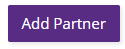 Grantees will answer the following questions in this section for each partner entered in the previous question. We note the end of this section in red.Partner NamePlease select the partnership type.  Institution of higher education Local school district Community group Faith-based group Sports/recreation organization Public health entity Community health center Tribal organization/tribal service organization Other, please specify [__]Which of the following forms of agreement do you have with this partner? Memorandum of Agreement (MOA) Memorandum of Understanding (MOU) Letter of Commitment (LOC) Other, please specify [__] None of the aboveWhat is this partner’s overall role and what resources are they expected to be bringing to the project? Maximum length: 1500 charactersWhat contributions did this partner make to the project during this quarter? Maximum length: 1500 characters*******************************End of section******************************Please reflect critically on ALL of your partnerships that supported the project during this reporting period, including:How partners have been engaged during the current phase of the project; andAny challenges encountered/lessons learned in the development and management of the partnership.Please be clear which partner you are referring to when discussing specific partnerships.Maximum length: 3000 charactersSection 3: Overview of Grantee ProgramI. Executive SummaryPlease provide an executive summary of your project, including:the lead implementing organizationa brief description of sports programming offered (e.g., frequency, duration, etc.) evidence-based practices or approaches employednutritional education components .Maximum length: 5000 charactersII. Geographic Area ServedPlease describe the type of area(s) in which your participants are located. For example, is it urban, rural, suburban, or a combination of the three? What state(s) and city/town(s) does the program serve?Maximum length: 5000 charactersIII. Target Participant PopulationPlease describe the gender, age, race/ethnicity, and other known demographics of your target participant population. Check all that apply: [This will be pre-populated after Q1]Please use this space to provide other pertinent demographic details about your target population (e.g., age distribution, other ethnic communities not mentioned above, Tribal communities, other vulnerable populations).Maximum length: 5000 charactersIV. Project GoalsPlease describe the project’s overall goals.Maximum length: 5000 charactersV. Logic ModelPlease upload a copy of your Logic Model. If you have made any changes or revisions to your logic model this quarter, please upload the revised version. Please highlight any changes or revisions in the revised logic model.Directions:Click the grey and black file button.Browse your computer for the file you want to upload.Click "Open" to upload the file. In the text box below the uploaded file name add a brief description of the file that you uploaded. NOTE: Uploaded files will only be saved to your QPR after you click "Save & Continue" at the bottom of the page.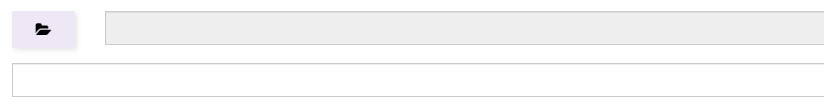 VI. Institutional Review BoardHave you received approval from an Institutional Review Board (IRB) to implement your project? Yes NoIf “Yes” is selected:Please upload a copy of your IRB certification.Directions:Click the grey and black file button.Browse your computer for the file you want to upload.Click "Open" to upload the file. In the text box below the uploaded file name add a brief description of the file that you uploaded. NOTE: Uploaded files will only be saved to your QPR after you click "Save & Continue" at the bottom of the page.If “No” is selected:Please describe your process for submitting your project design to an IRB and when you expect to receive approval. If you are not submitting your project design to an IRB, please explain why not. Maximum length: 3000 charactersSection 4: Program UpdatesSection 4A: Program ChangesI. Changes to Program PlanPlease describe any changes you have made to the program plan.Please type “N/A” if no changes were made this quarter.Maximum length: 3000 charactersI. Changes to Program StaffDocument any changes in the key personnel staff and/or staff roles for this quarter. If there were changes in program staff, please discuss the impact of these changes on program implementation.Please type “N/A” if no changes were made this quarter. Maximum length: 3000 charactersSection 4B: Sports and Nutrition ProgrammingI. Sports ProgrammingWhat sports do you offer to your program participants? Select all that apply: [This will be pre-populated after Q1] Acorn camp (tribal cultural camp)  Baseball/Softball Basketball Boxing Canoeing Cheer Cross country CrossFit Cycling/Biking Dance Dodgeball Football/Flag Football Foot golf Golf Gymnastics Hiking Horseback riding Indoor cycling Inline skating Intercross Jump rope Kayaking Kickball Lacrosse Martial Arts Mountain biking PE (that emphasizes specific skills) Pickleball Ping pong Rock climbing Rowing Skateboarding Soccer Stick game (tribal cultural activity) Swimming Tennis Track and Field Ultimate Frisbee Volleyball Walking/running Warrior camp (tribal cultural activity) Wrestling Yoga Zumba Other, please specify [__]Please describe the sports programming that you implemented this quarter. If applicable, include how it provided:An opportunity to sample different types of sportsEqual opportunities to participate (i.e., no “try-outs”)Practice play exercises that are designed to match age, ability, development needs, and fitness level of the participating youth60 minutes of physical activity per dayMaximum length: 5000 charactersPlease describe any strategies that facilitated the implementation of the sports programming this quarter:Maximum length: 5000 charactersPlease describe any challenges or lessons learned you experiences in implementing the sports programming this quarter:Maximum length: 5000 charactersII. Nutrition EducationPlease describe the nutrition programming that you provided this quarter to improve healthy eating habits.Maximum length: 5000 charactersHow many nutrition sessions, including education, hands-on experiences, healthy cooking demonstrations, or others did you conduct this quarter?Numeric Entry Only*How many total youth attended all nutrition sessions this quarter?Numeric Entry OnlyPlease describe any strategies that facilitated the implementation of the nutrition education this quarter:Maximum length: 5000 charactersPlease describe any challenges or lessons learned you experienced in implementing the nutrition education this quarter:Maximum length: 5000 charactersSection 4C: Recruitment and RetentionI. Participant RecruitmentPlease describe efforts made this quarter to recruit participants to your program through outreach efforts, including promoting the program through media and providing participant incentives. Please also describe any challenges or lessons learned. Maximum length: 3000 charactersII. Participant RetentionPlease describe efforts made this quarter to retain participants in your program, including challenges or lessons learned. In addition, please note particular challenges with retaining participants for a minimum of six months in the program, if any.Maximum length: 3000 charactersSection 4D: Personnel/SafetyI. Staff CertificationsPlease enter the titles of personnel and safety training/certification programs that your staff completed this quarter (e.g., SHAPE America’s National Standards for Sport Coaching, CDC HEADS UP to Youth Sports concussion training course, etc.)Grantees will answer the following questions in this section for each partner entered in the previous question. We note the end of this section in red.Training Title Description of TrainingMaximum length: 3000 charactersDid your organization host the training? Yes NoIf yes, please list the date(s) on which the training was held.How many unique individuals attended the training this quarter?Numeric Entry OnlyHow many staff completed the training this quarter? “Completed training” means that the individual met all necessary requirements of the training or receive certification.Numeric Entry OnlyPlease describe any strategies that facilitated the implementation of the training:Maximum length: 3000 charactersPlease describe any challenges or lessons learned you experienced in implementing the training:Maximum length: 3000 characters*******************************End of section******************************II. Safety PoliciesDo you have a policy for ensuring all personnel interacting with youth are screened in advance of interacting with youth participants? Yes NoIf Yes: Please describe what the policy is and what you are doing to ensure that this policy is being monitored.Maximum length: 3000 charactersIf No: Please describe your updates on policy development this quarter and when you expect to implement this policy.Maximum length: 3000 charactersHow many staff have you recruited this quarter?Numeric Entry OnlyHow many staff are currently undergoing background checks?Numeric Entry OnlyHow many background checks have been completed this quarter?Numeric Entry OnlyIf desired, please provide clarifying details on the numbers reported in this measure here:Maximum length: 3000 charactersDo you have a policy for ensuring that all personnel comply with state statutes of mandatory reporting of suspected child maltreatment? Yes NoIf Yes: Please describe what the policy is and what you are doing to ensure that this policy is being monitored.Maximum length: 3000 charactersIf No: Please describe your updates on policy development this quarter and when you expect to implement this policy.Maximum length: 3000 charactersSection 4E. OtherHow many of your program events received media coverage this quarter? In none, report “0”.Include stories in newspapers, magazines, TV, radio, Internet, widely distributed newsletters, and through Satellite or Radio media tours. Numeric Entry OnlyHow many regional or national events did your program host or co-host this quarter?Numeric Entry OnlySection 5: Expected and Actual Program Level Outcomes A "measurable outcome" is an observable end-result that describes how a particular intervention benefits program participants. It demonstrates the "impact" of the intervention.For each of the following categories, report your project’s expected measureable outcomes. Part 1: Expected Outcomes5A. Participation in sports programmingFor example: Increase participation in sports programming among girls grades 6-8th grade from 25% of participants to 40% of participants (post-intervention)5B. Number of days per week youth met daily physical activity requirementFor example: Increased physical activity from 15% of youth reporting at least 60 minutes the day prior to 35% reporting at least 60 minutes the day prior.5C. Physical literacyFor example: Increase the mean score on the Physical Literacy Assessment for Youth (PLAY) scale by 25% over baseline.5D. Consumption of whole fresh fruitsFor example: Increase consumption of whole fresh fruits from 15% of youth reporting consumption the day prior to 35% reporting consumption the day prior.5E. Consumption of dark green, orange, and red vegetablesFor example: Increase consumption of dark green, orange, and red vegetables from 10% of youth reporting consumption the day prior to 25% reporting consumption the day prior. 5F. Consumption of sugar sweetened beveragesFor example: Decrease consumption of sugar sweetened beverages from 70% of youth reporting consumption the day prior to 45% reporting consumption the day prior. Part 2: Actual Outcomes: Quarterly LevelPlease note the following when reporting Outcome Measures:Please only include quantitative data related to grant-funded activities.Related non-funded activities and accomplishments may be reported in other qualitative fields of this report.I. Unique Participants Enrolled and Exited in the Intervention CohortUnique (de-duplicated) numbers/counts refers to the number of actual individuals reached through the program and removes any double-counting if an individual attended multiple programming activities. For example, if one individual attended two different sports programming events this quarter, please count them only once in the unique count.TOTAL number of unique youth who participated in the program at any point during this quarter:Numeric Entry OnlyUnique number of youth actively participating in the program this quarterSame as YES Data Collection Form – Program Level Data, “Unique (de-duplicated) number of youth actively participating in program (quarter)”Numeric Entry OnlyUnique number of youth exiting the program this quarterSame as YES Data Collection Form – Program Level Data, “Number of youth exiting the program (quarterly)”Numeric Entry OnlyOut of the total number of exiting youth reported exiting above, please provide a breakdown of the number of youth that exited for each reason provided below.Number of youth exiting the program this quarter due to program completion. Program completion is defined as the end of a pre-determined session, such as a semester, school year, or sports season.Numeric Entry OnlyNumber of youth exiting the program this quarter due to moving from the community or changing schools:Numeric Entry OnlyNumber of youth exiting the program this quarter due to other reasons:Numeric Entry Only	Please describe what the other reasons were: If desired, please provide clarifying details on the numbers reported in this measure here:Maximum length: 3000 charactersII. Sessions Available and Attended by the Intervention CohortA “session” refers to an occurrence when the intervention cohort met to conduct sports programming activities, including all practice, games, conditioning sessions. If there are multiple types of sports programming offered depending on age, sport, etc., per day, count each one of those sessions once. Number of sessions made available to youth this quarter:Numeric Entry OnlyIf desired, please provide clarifying details on the numbers reported in this measure here:Maximum length: 3000 charactersPart 3: Document UploadDocument Upload: Data Collection Form OMB Control No. 0936-0209 Please complete separately the Excel template associated your quarterly progress report "YES Data Collection Form 0936-0209_[QuarterX].xlsx."The completed Data Entry Template is required.Directions:Click the grey and black file button.Browse your computer for the file you want to upload.Click "Open" to upload the file. Only Excel files will be accepted.In the text box below the uploaded file name add a brief description of the file that you uploaded. Please include the grantee name, quarter, and year.NOTE: Uploaded files will only be saved to your QPR after you click "Save & Continue" at the bottom of the page.Please provide any additional information about the data entry template in the text box below, include challenges or lessons learned this quarter with the data collection process. If you have no additional information to report, please type “None.”Maximum length: 3000 charactersSection 6: Systems Level OutcomesI. Systems Level OutcomesIn what ways are you expanding access to sports programming for racial and ethnic minorities or socio-economically disadvantaged youth? Please include a description of any culturally or linguistically appropriate services that you are implementing.Maximum length: 3000 charactersIn what ways are you expanding access to sports programming to girls? Please include a description of gender-sensitive approaches or programming that you are implementing.Maximum length: 3000 charactersIn what ways is your sports programming designed to reduce disparities in participation levels within geographic regions?Maximum length: 3000 charactersIn what ways does your program reduce or remove barriers (e.g., financial, transportation) that would prevent youth from socioeconomically disadvantaged communities from participating in sports programming?Maximum length: 3000 charactersSection 7: Presentations, Publications and ProductsI. PresentationsPlease list all professional presentations about the funded project made during the current quarter, including:Presentation citationConference/meeting level (international, national, state, regional, or community/local)Status this quarter (submitted, accepted/rejected, or delivered)If Delivered: Date presentedPlease do not count partner meetings or trainings in the box below.Maximum length: 3000 characters*Across all presentations delivered this quarter, approximately how many total attendees were in the audience or viewed the material?Numeric Entry OnlyII. PublicationsHow many peer reviewed texts were published this quarter?Numeric Entry OnlyPlease list all peer-reviewed publications that were submitted, in revision, accepted/published, or rejected during the current quarter, including:Publication citationDate published or to be publishedStatus this quarter (submitted, accepted/rejected, published)Maximum length: 3000 charactersIII. ProductsHow many new, targeted educational materials and campaigns were completed this quarter?  Include new webinars; newsletters; media campaigns; print materials, including posters/billboards; and web materials. Numeric Entry OnlyGrantees will answer the following questions in this section for each educational material or campaign entered in the previous question. We note the end of this section in red.For each new targeted educational material or campaign, please describe:I. TitleII. Target audienceIII. Purpose*******************************End of section******************************Section 8: Evaluation and DisseminationI. Program EvaluationPlease describe the following components of your program evaluation study design.Intervention study design. Please indicate if your study is true experimental, quasi-experimental, non-experimental.Maximum length: 3000 charactersDescription of intervention group. Please include target enrollment number. Maximum length: 3000 charactersDescription of comparison group. Please include target enrollment number.Maximum length: 3000 charactersFinal sample (number of participants) needed for sufficient statistical power. Maximum length: 3000 charactersDescription of assignment strategy for the intervention and comparison groups. Maximum length: 3000 charactersPlease describe your evaluation analysis plan.Maximum length: 3000 charactersHave you made any significant changes to your evaluation plan this quarter? If so, please describe these changes.Maximum length: 3000 charactersHow many research, demonstration, or evaluation studies were completed and had findings disseminated this quarter?Numeric Entry OnlyHow many promising practices were identified this quarter?Numeric Entry OnlyII. DisseminationPlease provide a brief description of any media dissemination activities this quarter. Please also share any lessons learned or challenges encountered. You will be prompted to provide additional quantitative information about media dissemination in the next section.Maximum length: 3000 charactersDid your project disseminate information using any of the following media channels? News media (e.g., newspaper, radio, local TV, etc.) Website and social media (e.g., project website, Facebook, Twitter, etc.) Other NoneIf “News media” is selected:For the following questions, please report on all news media usage related to the funded project. Please enter “0” if there is no relevant data to report.How many online or print news stories (e.g., articles, opinion pieces, letters to the editor, editorials, etc.) were published this quarter?Numeric Entry OnlyHow many appearances were made on television this quarter (e.g., television advertisement, interview, etc.)?Numeric Entry OnlyHow many appearances were made on radio this quarter (e.g., radio spot, interview, etc.)?Numeric Entry OnlyIf another form of news media was used for this project, please briefly describe below.Please include how it was measured and any available data.Maximum length: 3000 charactersApproximately how many people were reached this quarter by these media efforts?Numeric Entry OnlyIf “Website and social media” is selected:For the following questions, please report on all website and social media usage related to the funded project. Please enter “0” if there is no relevant data to report.WebsiteHow many total views did your project website(s) receive this quarter? If you do not have a dedicated project website, please enter “0”Numeric Entry OnlyHow many users accessed your project website(s) this quarter? If you do not have a dedicated project website, please enter “0”Numeric Entry OnlySocial MediaFacebookHow many Facebook page “Likes" were gained this quarter?Numeric Entry OnlyHow many Facebook posts were made this quarter?Numeric Entry OnlyWhat was your total “Reach” across all Facebook posts made this quarter?Instructions: As a Page administrator, go to the “Insights” page listed in the top toolbar. Then, select “Posts” in the menu on the left side of the page. Add the total “Reach” for all posts that were made during this quarter.Numeric Entry OnlyHow many total “Likes” of Facebook posts were there this quarter?Please add together the total number of likes for each of the posts that were made this quarter. Only include the posts that were published during this quarter’s performance period.Numeric Entry OnlyTwitterHow many Twitter followers were gained this quarter?Numeric Entry OnlyHow many tweets were posted this quarter?Numeric Entry OnlyHow many total impressions were there across all tweets posted this quarter?Instructions: Click on the small bar graph symbol on the bottom right corner of the tweet to view Tweet Activity analytics. Record the “Impressions” count. Impressions are the “times people saw the tweet on Twitter.” Only include the tweets that were published during this quarter’s performance period.Numeric Entry OnlyHow many retweets and “Likes” were there across all tweets posted this quarter?Please add together the total number of retweets and likes for each of the tweets that were posted this quarter. Only include the tweets that were published during this quarter’s performance period.Total Retweets:       Numeric Entry OnlyTotal Likes: Numeric Entry OnlyInstagramHow many Instagram followers were gained this quarter?Numeric Entry OnlyHow many Instagram posts were made this quarter?Numeric Entry OnlyHow many total “Likes” of Instagram posts were there this quarter?Please add together the total number of likes for each of the posts that were made this quarter. Only count the posts that were published during this quarter’s performance period.Numeric Entry OnlyIf another form of social media was used for this project, please briefly describe below.Please include how it was measured and any available data.Maximum length: 3000 charactersHow many total users were gained this quarter by the additional forms of social media (combined)?Numeric Entry OnlyIf “Other” is selected:If another form of media was used for this project, please briefly describe below.Please include format, how it was measured, and any available data.Maximum length: 3000 charactersHow many total people were reached this quarter by these media efforts?Numeric Entry OnlySection 9: Successes and Lessons LearnedI.  SuccessesPlease provide information about any additional notable achievements (successes) you have made in the past quarter, if it is not already mentioned previously.Maximum Length: 3000 charactersII. Lessons LearnedPlease provide information about any challenges you encountered and/or lessons learned in the past quarter, if it is not already mentioned previously.Maximum Length: 3000 charactersSection 10: Technical Assistance Please report each key challenge and/or technical assistance need facing your project.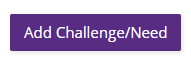  Grantees will answer the following question in this section for each challenge/need entered in the previous question. We note the end of this section in red.Please describe any action taken to resolve this challenge (e.g., outreach to your FPO, attempted collaboration with partners, etc.).Maximum Length: 1500 characters*******************************End of section******************************Section 11: Sustainability I. Plans for SustainabilitySustainability efforts relate to how grantees continue the program or aspects of the program; maintain resources, capacity, and partnerships created under the program; and contribute knowledge to the field that will inform future efforts. In total, these efforts contribute to the sustainability of the impacts of these programs.Examples of sustainability efforts include:1. seeking additional funding such as public or private funding opportunities or foundation support to continue program activities2. disseminating findings and spreading awareness about the program through various mediums and venues3. replicating or scaling up the whole program or specific program activities such as piloting and evaluating the project in other settings, working with other organizations to implement the program, or implementing it across new sites after the grant period4. continuing implementation of organization-level changes that occurred as part of the program, such as using data collection tools, sustaining access to resources, leadership engagement around sports programming and nutrition education, and policy development5. continuing partnerships or relationships with stakeholders6. continuing delivery of culturally-sensitive and/or gender-sensitive approaches to services7. dissemination of new models of serving and partnering with communities with limited access to sports programming; as well as dissemination of best practices that others can utilize after the grant period ends.Please describe efforts/plans to sustain program activities/components after the grant program ends. Maximum Length: 1500 charactersPlease describe efforts/plans to sustain partnerships or engagement with other organizations after the Maximum Length: 1500 charactersPlease describe efforts/plans to sustain organization-level changes after the grant program ends (e.g., new positions that will be continued, new policies that will continue to be followed, lasting leadership buy-in, etc.). Maximum Length: 1500 charactersPlease describe efforts/plans to sustain the following components across the program after the grant program ends: 1) a gender-sensitive approach and 2) culturally and linguistically appropriate services, education, or care.Maximum Length: 1500 characters*If the fields above do not apply to the program at this time, please describe what challenges the program encountered to forming sustainability plans and/or what support or information would have been helpful for facilitating sustainability.Maximum Length: 1500 charactersEND OF QUARTERLY PROGRESS REPORTReporting QuarterPeriod of PerformanceQuarterly Progress Report DueQ1October 1, 2019 – December 31, 2019January 30, 2020Q2January 1, 2020 – March 31, 2020April 30, 2020Q3April 1, 2020 – June 30, 2020July 30, 2020Q4July 1, 2020 – September 30, 2020October 30, 2020Q5October 1, 2020 – December 31, 2020January 30, 2021Q6January 1, 2021 – March 31, 2021April 30, 2021Q7April 1, 2021 – June 30, 2021 July 30, 2021Q8July 1, 2021 – September 30, 2021October 30, 2021This will be pre-populated after Q1This will be pre-populated after Q1This will be pre-populated after Q1This will be pre-populated after Q1This will be pre-populated after Q1Partners that remain with the program will be pre-populated after Q1Continuing partners associated information will be pre-populated after Q1This will be pre-populated after Q1This will be pre-populated after Q1Race/Ethnicity: No racial/ethnic focus American Indian/Alaska Native Native Hawaiian/Other Pacific Islander Hispanic Origin Asian White Not of Hispanic Origin Black/African American Bi-/Multi-RacialGender: No gender focus Men Women Transgender (Assigned Male at Birth) Transgender (Assigned Female at Birth) Non-binary This will be pre-populated after Q1This will be pre-populated after Q1Ongoing/repeated training title will be pre-populated after Q1Ongoing/repeated training description will be pre-populated after Q1This will be pre-populated after the grantee provides a “Yes” response and description.This will be pre-populated after the grantee provides a “Yes” response and description.This will be pre-populated after Q1This will be pre-populated after Q1This will be pre-populated after Q1This will be pre-populated after Q1This will be pre-populated after Q1This will be pre-populated after Q1This will be pre-populated after Q1This will be pre-populated after Q1This will be pre-populated after Q1This will be pre-populated after Q1This will be pre-populated after Q1This will be pre-populated after Q1